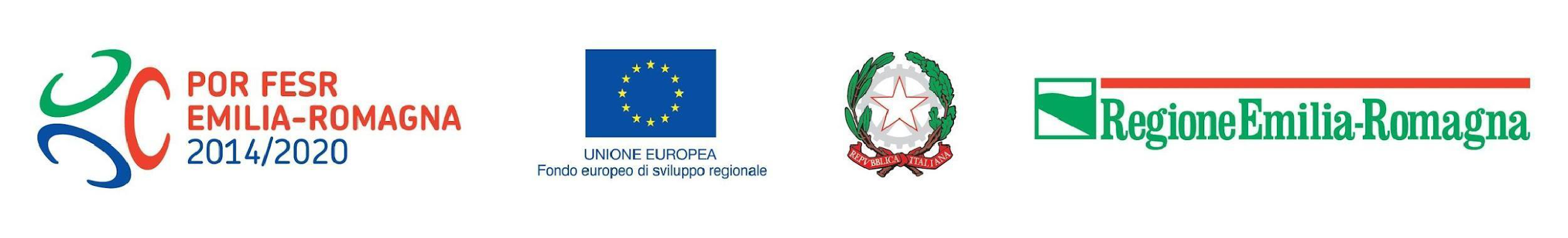 DICHIARAZIONE SOSTITUTIVA DI ATTO DI NOTORIETA’ E/O DI CERTIFICAZIONEai sensi degli artt. 46 e 47 della legge 445/2000 e successive modifiche ed integrazioniIl/La sottoscritto/a (cognome, nome)  ____________________________________________________in qualità di ___________________________________________________________________________del soggetto beneficiario _______________________________________ partita IVA/Codice Fiscale ____________________ del progetto denominato ____________________________________________finanziato sul bando per Progetti di Riqualificazione energetica edifici pubblici (POR-FESR 2014/2020 - Asse 4, Azioni 4.1.1 e 4.1.2)consapevole delle sanzioni penali in caso di dichiarazioni false e della conseguente decadenza dai benefici eventualmente conseguiti (ai sensi degli artt. 75 e 76 D.P.R. 445/2000) sotto la propria responsabilitàDICHIARAIn relazione alla possibilità di cumulo prevista dal punto 8 del bando approvato con DGR 1978/2017 del contributo concesso per la realizzazione del progetto CUP ….  e al divieto di doppio finanziamento stabilito dalla normativa europea, che comporta che un documento di spesa non possa mai essere oggetto di contribuzione per un importo superiore al 100% del suo importoDi non avere presentato i medesimi documenti di spesa (fatture o documenti di equivalente valore probatorio) rendicontati a valere sul POR FESR/FSC 2014-2020 (Asse 4) su altri finanziamenti pubblici (europei/nazionali/regionali/locali/di altra tipologia).                                                    (oppure)Di avere presentato i seguenti documenti di spesa (fatture o documenti di equivalente valore probatorio) rendicontati a valere sul POR FESR/FSC 2014-2020 (Asse 4) su altri finanziamenti pubblici (europei/nazionali/regionali/locali/di altra tipologia). Si riporta di seguito la lista:* Nel caso in cui l’IVA, per il bando in esame e per la tipologia di beneficiario, non rappresenti un costo ammissibile e l’importo del finanziamento ricevuto sia comprensivo di IVA occorre che quest'ultimo sia riproporzionato (es. 120/1,22=98,36 se l’aliquota è pari al 22% oppure 120/1,10=109,09 se l’aliquota è pari al 10% ecc.)** nel caso in cui il beneficiario presenti quota parte di una fattura sul FESR (es. 200 di 300) e non riesca ad identificare la quota parte di altri contributi già ottenuta (es. 60% di conto termico 2.0 su 200), occorre indicare il contributo ottenuto su altri finanziamenti riferito all’intero importo della fattura (es. 60% di conto termico 2.0 su 300) specificandolo(Nel caso si scelga l’opzione “di avere presentato” occorre elencare i finanziamenti di cui si è beneficiato sui medesimi titoli di spesa e in quale %. Nel caso di esempio rappresentato, il contributo FESR concesso al 30% potrebbe in realtà essere erogato fino ad un massimo del 20% per non incorrere nel doppio finanziamento. Nel caso sul FESR venissero rendicontare n. 2 fatture e nella tabella sopra rappresentata ne fosse rappresentata solamente una, significherebbe che l’altra non è oggetto di contributi ulteriori rispetto al FESR)Di non essere incorso nel doppio finanziamento della spesa su un medesimo costo.Luogo, data,FIRMAn. e data giustificativo di spesaFornitoreImporto fatturaImporto richiesto su SFINGE*Lista Finanziamenti ottenuti%  e importo di finanziamento ricevuto sull'importo richiesto su Sfinge**ft. n. 13 del 14/01/2021Pinco Srl300200Conto termico 2.0Mutui BEI 60% (120)20% (40)